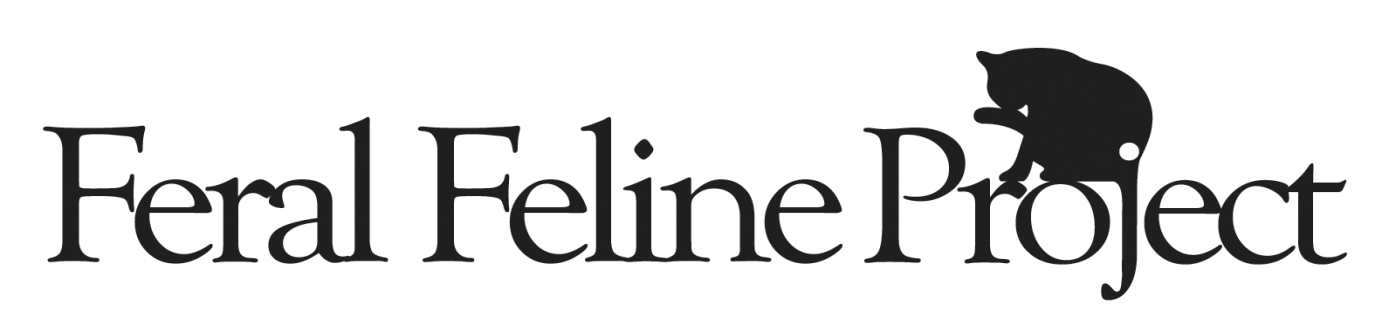 Feralfelineproject.orgFeralfelineproject@gmail.comTNR PACKAGE COST: $75 PER CAT*Veterinary services are not free.  This is our cost to provide the services listed below.  We pass this discounted rate along to those we are assisting through the TNR program.  If you cannot afford to pay $75 per cat, please speak with your FFP representative to discuss financing options. THE FERAL PACKAGE INCLUDES:FFP assistance, education and humane trap ($75 refundable deposit for each trap loaned)Spay or neuter surgery24 hour microchip1-year rabies vaccination One treatment for fleas and ticks Ear tipping of the left ear for feral cats that are unadoptable or are going to be returned to the colony.Cats or kittens that will be adopted will not receive the ear tipping.Non-debilitating medical care/antibiotics will be provided if the cat is ill.  An extra charge may be required.Humane euthanasia if found to have severe debilitating disease or injury.Colony and microchip registration to caretaker name and address.WHY IS THE EARTIP SO IMPORTANT?The left eartip is an international sign of an altered and vaccinated cat belonging to a colony.  If the cat becomes lost, shelters, animal control officers and veterinarians will be able to trace it back to Feral Feline Project.  Each microchip number is entered into our database with the caretaker’s name. That way in case the cat gets picked up, we can track it and return it to its proper location.  The ear tipping is painless and done when the cat is under anesthesia. 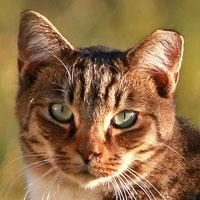 KEEP THIS PAGEKEEP THIS PAGEFeral Feline Project must make you a clinic appointment.  Our participating vet will turn away any unscheduled visits.  DO NOT trap the cats first and then call Feral Feline Project for an appointment.BORROWING TRAPSIt is the responsibility of the client to pick up and return traps unless otherwise agreed upon with your FFP representative.The cat must remain in trap after it has been trapped. DO NOT put the cat in your carrier.The cat must remain in the trap during transportation to and from the veterinarian clinic.There is a $75 deposit when traps are borrowed.  Please make checks out to Feral Feline Project.  When the trap is returned, undamaged & clean, the check will be voided.TRAPPING THE CATSDo not give the cats food the day you trap.  They must be very hungry to be enticed into the trap.   DO give them water.  Prepare trap away from feeding area.Fold newspaper lengthwise and cover bottom of trap.  (Tape newspaper to trap if  windy.)Insert food all the way in the back of cage, drizzle juice to front of cage.Set trap Carefully and quietly, place trap where cats are fed. Monitor trap from window inside the house, if possible. ONCE THE CATS ARE TRAPPEDPlan on catching your cats the day before the surgery.IF YOU DO NOT CATCH THE CAT(s), contact your FFP Representative and inform the clinic that they can release the appointment.  FFP will reschedule your appointment. Once trapped, cover the cage with a large towel.  This will calm the cat.Make sure you keep the cats in their traps.Give the trapped cats food and water until 8:00 p.m. the night before the surgery.  Remove all food after 8:00 p.m.Keep them in a climate-controlled location.Drop off between 8:00 a.m. – 9:00 a.m. on day of surgery. Pick up:  SAME DAY AS DROP OFF5:00 p.m. – 7:00 p.m. unless otherwise specifiedPlease be respectful of drop off and pick up times.KEEP THIS PAGERETURNING THE TRAPSPlease contact your Feral Feline Project representative to make arrangements for returning the traps. Do not drop the traps off at our vet.Make sure the traps have been cleaned of all soil and food.  THERE WILL BE A $25 CHARGE PER TRAP FOR ANY TRAPS RETURENED THAT WE HAVE TO CLEAN!!!RECOVERY AFTER SURGERY1) Keep the cats in their traps for their recovery.2) Keep the cats in a safe, climate-controlled location.3) Keep the traps covered with the towels so the cats remain quiet.4) As soon as you get the cats home from surgery, place a small container of water into the trap through the back door.5) Make sure the traps are sitting on clean newspaper.6) On the night of surgery, if the cats are completely awake and alert, you can give them about 1-2 tablespoons of canned cat food in a small container. Use the back door for safety.7) On the day after surgery, you can feed the cats normally, again, through the back door.8)  MALE cats can be released to their home colony 24 hours after surgery.9) FEMALE cats can be released to their home colony 48 hours after surgery.10) DURING RECOVERY PHASE, IF THERE IS AN EMERGENCY, PLEASE TAKE THE CAT BACK TO THE SELECTED VETERNARIAN CLINIC.  CONTACT FERAL FELINE PROJECT IMMEDIATELY.CLINIC LOCATIONSWheeling Animal Hospital & Pet Resort532 S Elmhurst Rd, Wheeling, IL 60090(847) 520-7387Arlington Golf Animal Hospital1900 S Arlington Heights Rd, Arlington Heights, IL 60005(847) 364-0400PAWS Chicago Lurie Family Spay-Neuter Clinic3516 W 26th St, Chicago(773) 521-7729Below outlines your responsibilities as a feral cat colony caretaker. By soliciting assistance from FFP you are agreeing to the terms of this ordnance.  The entire ordnance is available on our website. Cook county Board of Commissioners, Chapter 10 Animals, Article IV Managed Care of Feral Cats, Section 10-95 through 10-99 applies to Feral Cat Colonies. Sec. 10-97.  Feral Cat Colonies.(d)  Feral Cat Colony Caretaker Responsibilities.  In order to be an approved managed Feral Cat Colony Caretaker, said Caretakers shall be responsible for the following:Registering the colony with the Sponsor. (Completed FFP Caretaker Agreement)  Taking all appropriate and available steps to vaccinate the colony population for rabies, preferably with a three-year vaccine and to update the vaccinations as warranted and mandated by law. Taking all appropriate and available steps to have the colony population spayed or neutered by a licensed veterinarian.Ear tipping the left ear of a colony cat that has been vaccinated and spayed or neutered so that colony cats can be readily identified.Having an EAID(microchip) inserted into each colony cat by a veterinarian in accordance with professional medical standards.  The Sponsor and the Feral Cat Colony Caretaker shall be the named contacts for purposes of the EAID.Providing the Sponsor with descriptions of each cat in the colony and copies of documents demonstrating that the cats have been vaccinated, micro-chipped, and spayed or neutered.Providing food, water and, if feasible, shelter for colony cats.Obtaining proper medical attention for any colony cat that appears to require it.Observing the colony cats at least twice per week and keeping a record of any illness or unusual behavior noticed in any colony cat. Obtaining the written approval of the owner of any property, or any authorized representative of the owner, to which the Caretaker requires access to provide colony care.Taking all reasonable steps to: remove kittens from the colony after they have been weaned,place the kittens in homes or foster homes for the purpose of subsequent permanent placement, and capture and spay the mother cat.Reporting semi-annually in writing to the Sponsor on the:(1) location of the colony, (2) number and gender of all cats in the colony, (3) number of cats that died or otherwise ceased being a part of the colony; (4) number of kittens born to colony cats and their disposition, (5) number of cats placed in animal shelters or in permanent homes as companion cats, (6) number of cats vaccinated, (7) number of cats micro-chipped, and (8) number of cats spayed or neutered.KEEP THIS PAGEFFP Project Number:  _____________________________Name: ______________________________________________Date: _____________________Address: ______________________________________________________________________City, State, ZIP: ________________________________________________________________Phone: _______________________________________________________________________Email (REQUIRED) ____________________________________________________________Your email is required for important alerts, colony notices and updates.  If you don’t provide us with an email you will not be notified via regular mail.How are you going to pay for the TNR project?  Estimated total is $75 X (#of cats)Estimated total:  $____________________________We accept Cash, Check, Credit Card*If financial assistance is needed, fund raising needs to take place PRIOR to the project start date-------------------------------------------------------------------------------------------------------------------------------FFP fill in:  Paid:  $________________Date:____________            Circle:    Cash     Check     Credit CardNotes: ______________________________________________________________________________________________________________________________________________________LIST ALL CATS IN THE COLONYYour Name____________________________ *Spay/Neuter date & microchip # completed by FFP after TNR*CARETAKERS AGREEMENTPlease read in its entirety:I own the property identified on the caretaker application. If I do not own the property, I have acquired the owners/managers permission by having them fill out and sign the property owner’s permission application.I did not obtain or purchase any of the above listed cats from the shelter or another individual/agency.  The above listed cats are un-owned and free-roaming cats that are living outdoors that I have been caring for on a daily basis.I assume all long-term care & responsibility for the cat colony listed above.  At all times I will feed, water and provide care and shelter for the cats listed above. This includes holidays, weekends and vacations.  During these times if I am unable to feed or care for my colony cats, I will make arrangements to have them cared for during my absence.  I will make every attempt to provide a successor caretaker that will fulfill all my responsibilities in the event I am unable to care for the cat colony or I move away.I will make every attempt to remove kittens when they are weaned from the mothers or before the age of 8 weeks to socialize them and make arrangements to place them in adoptive homes. I will make every attempt to remove adult cats that become socialized from my cat colony and see to it that they are placed in caring and responsible adoptive homes.When Feral Feline Project emails the semi-annual report regarding the colony, I will complete it and return it to them so they can update their records in the event a cat is adopted or is missing.  The semi-annual report is required per the Managed Care of Feral Cat Ordinance.I have read the Managed Care of Feral Cat Ordinance and understand the ordinance.  Available on website.I will remove sick or injured cats from the colony for veterinarian care or humane euthanasia, if deemed necessary.I will notify Feral Feline Project if a new cat joins the colony.I will use this program solely to benefit and spay/neuter the cats listed above and not to commit any unlawful acts.I will indemnify and hold harmless Feral Feline Project, its Founders, Board of Directors, Staff and Volunteers from any liability based on my participation in this program, and release them from any claims of past, present, or future liability.   The information contained in this application is true to the best of my knowledge.Caretaker name (please print)______________________________________________Caretaker Signature: ________________________________Date:________________ CARETAKERS AGREEMENT AND RELEASE OF LIABILILTYPlease read and sign this statement.EI, ____________________________, residing at  _________________________, am the registered caretaker of the cats being brought in for spay/neuter surgery. I agree to waive and release Feral Feline Project, and any participating veterinary hospital or clinic, its employees, agents, and others from any claims of any liability that may arise from the procedure on any cat(s) brought in. I am aware that feral cats face risks during handling, anesthesia, surgery, and post-operative recovery. Feral Feline Project, its volunteers and the participating veterinary facilities will not be held responsible should a cat experience complications, injury, escape, or death. The attending veterinarian will humanely euthanize any cat found to be severely ill or injured or have a medical condition that would make it inhumane to release the cat back to its colony. Every effort will be made to contact the caretaker before euthanizing a cat, but the time limits associated with a feral spay/neuter clinic are recognized when bringing a cat in for surgery. This discharge and release of liability is absolute and complete and covers any liability which may otherwise arise due to complications or errors by any medical personnel or others involved in the procedure. I have carefully read this release and fully understand it. I am aware that this is a release of liability and a contract between the undersigned, Feral Feline Project, and its associated veterinary providers.Caretaker name (please print) _____________________________________________Caretaker signature: ______________________________ Date: _________________AGREEMENT TO BORROW RESCUE EQUIPMENTBRING THIS DOCUMENT WHEN TRAPS ARE BORROWEDThis agreement is entered into between _______________________________ residing at_____________________________________________________________________ (“you”) and Feral Feline Project (“Charity”), a non-profit organization with an address at .In consideration of the mutual promises in this Agreement, and other good and valuable consideration, Charity and you agree, intending to be legally bound by this Agreement, as follows:The Equipment.  Charity owns the following items (the “Equipment”).  The Cost to Replace the Equipment and the Security Deposit for the Equipment are as follows:DUE DATE FOR EQUIPMENT. The equipment listed above is due back to Feral Feline Project no later than 2 weeks past issuance date.  Failure to return the equipment by this date will result in FINES as described in Paragraph 3 below.  If you are unable to return the equipment by this date, you must contact Feral Feline Project before your due date to avoid the fines specified in Paragraph 3 below.  If demand is high, you may have to return your trap before the 2 week date.FINES FOR LATE RETURN. In order for Feral Feline Project to provide assistance to as many people as possible, it is imperative that all equipment be returned by the due date specified in Paragraph 2 above. Failure to do so will result in the following fines, imposed beginning the day following the due date and charged per day for each day until the equipment is returned or retrieved by Feral Feline Project:$1 per day for each trap listed in Paragraph 1 above.$5 per day for each cage listed in Paragraph 1 above.$1 per day for each carrier listed in Paragraph 1 above.$5 per phone call made by Feral Feline Project to remind you to return equipment.$20 retrieval fee if Feral Feline Project must retrieve the equipment from you.Equipment Loan.  We are providing the Equipment to you until the due date shown in Paragraph 2 above. You agree to promptly return the Equipment and deliver it to the Feral Feline Project whenever we request it, or on your due date, whichever is sooner.  You may not give or transfer the Equipment to anyone other than to us and temporarily to the veterinarian treating the animal.  The Equipment may only be used for cats being put through Feral Feline Project program.Safekeeping.  You will keep the equipment in a safe place and use reasonable care in operating and safeguarding it.  You will not be financially responsible for ordinary wear and tear on the Equipment, nor for the cost of repairs and maintenance due to ordinary wear and tear.  Damage or deterioration from prolonged exposure to rain or snow is not ordinary wear and tear.  If you lose the Equipment, refuse to return it, it is stolen, or it is damaged beyond ordinary wear and tear as a result of your negligence or misconduct, you will promptly pay us the Cost to Replace the Equipment.Security Deposit.  At the time you borrow the Equipment, you will pay the Security Deposit for the Equipment as specified in Paragraph 1 above.  The deposit will be refunded when you return the Equipment in accordance with Paragraph 2 above. Any late fines due by you will be deducted from your deposit amount. Return of equipment by your due date will ensure a complete refund of your deposit amount.No Unattended Traps and Cages.  You will not leave humane traps or cages unattended outdoors, in order to protect the animals and the Equipment.  You will never leave traps set overnight.No Liability.  We are not liable for any bodily injury, property damage, injury to any animals, injury caused by any animals, or any other losses or damages whatsoever, in connection with the use of the Equipment.Entire Agreement; Modification; Binding Effect.  This Agreement is the entire agreement between you and us, and supersedes any prior understandings between you and us with respect to the subject matter.  No modification of this Agreement will be valid unless in writing duly signed by you and us.  This Agreement is binding on your and our successors, assigns, heirs, executors, and personal representatives.FFP Representative			Borrower______________________		__________________________________________			Sign Name				Print Name______________________			Phone NumberNote:  Please fill out the location where you feed your cat colony. If the location is not on your property, you must have owner fill out a Property Owners Permission form.  Please contact us for the application and further instructions. Feeding location:         Home           Work              Other (please list) Location of where cats are living/sleeping.    Under shed/deck     In garage  Window wellAddress of feeding location (if different from above):How did you hear about us?CatCat’s nameM/FApproxAgeSpay/neuter dateFFP#Microchip #/Disposition123456789101112131415   Qty   Type    Size/Color   ID/No(s).    Cost to Replace    Deposit   Tru-Catch Trap(s)   30 LTD$  $ 75/each( $75 per trap   Cage(s)$ $    Carrier(s)$ $   Other Item(s)$ $		Total Deposit		Total Deposit$ $